                                                                                  04.06.2020      259-01-03-214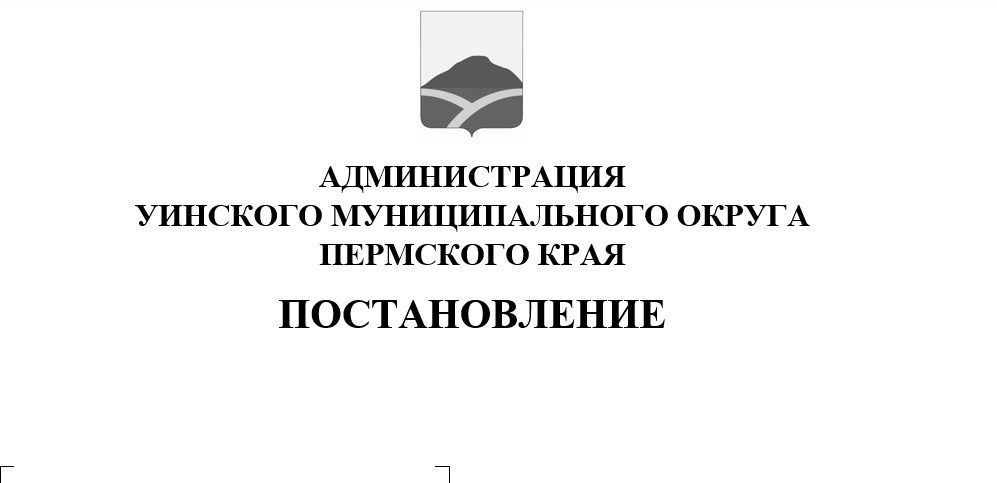 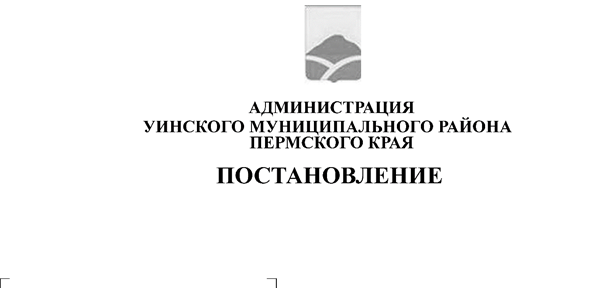 В соответствии со статьей 31 Устава Уинского муниципального округа Пермского края, а также в целях приведения нормативно-правового акта в соответствие с нормами законодательства администрация Уинского муниципального округаПОСТАНОВЛЯЕТ:1. Внести изменения в постановление администрации Уинского муниципального района Пермского края от 18.11.2019 № 542-259-01-03 «Об утверждении Нормативных затрат на обеспечение функций администрации Уинского муниципального района Пермского края на 2020 год», а именно п. 1.3. приложения «Нормативные затраты на обеспечение функций администрации Уинского муниципального района Пермского края на 2020 год» согласно приложению к настоящему постановлению.2. Постановление вступает в силу со дня обнародования и распространяется на правоотношения, возникшие с 1 марта 2020 года.Глава муниципального округа - глава администрации Уинскогомуниципального округа                                                                        А.Н. Зелёнкин             Приложение к постановлениюадминистрации Уинского муниципального округа Пермского краяот 04.06.2020 № 259-01-03-214НОРМАТИВНЫЕ ЗАТРАТЫна обеспечение функций администрации Уинского муниципального района Пермского края на 2020 годI. Затраты на информационно-коммуникационные технологии1.3. Затраты на оплату услуг подвижной связиКоличество абонентских номеров пользовательского оборудования, подключенных к сети подвижной связи (ед.)Ежемесячная цена услуги подвижной связи в расчете на один номер сотовой абонентской станцииКоличество месяцев предоставления услуги подвижной станцииЗатраты, не более (руб.)1500,00126000,001600,00127200,00ИТОГО13200,00